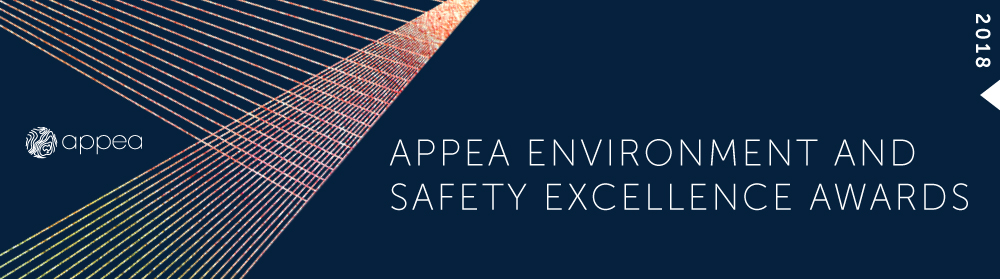 APPEA Environment Company Excellence Awards Submission Template*Please limit your submission to half a page for each criteria response. SUBMISSION DETAILSSUBMISSION DETAILSOrganisation NameSubmission TitleCONTACT DETAILSCONTACT DETAILSPerson lodging this submissionJob TitleContact NumberEmailDECLARATIONI hereby declare the information enclosed herein and all attachments to be true and complete to the best of my knowledge. I understand that any information provided in relation to this Award will be used by APPEA and the Assessment Panel for the award judging process.I authorise the use and public release of all information contained within this submission by APPEA for promotional purposes. I declare the organisation I am lodging the submission on behalf of does not have any current or ongoing major incident cases open at the time of lodgement. I understand I must notify APPEA of any major incidents occurring during the awards process as this may negate the validity of my submission.Name:Signature:Date:1 ENVIRONMENTAL CULTURE AND LEADERSHIPDemonstrated company-wide focus on environmental performance Support to staff (e.g. training, induction and development)Positive environmental culture, including demonstrated engagement of senior leaders.Sharing learnings across relevant stakeholders and industryHow the company contributes to APPEA or otherwise provides industry leadership (provide examples).Add your company information and examples here:2 ENVIRONMENTAL PERFORMANCESummary of number and nature of reportable incidents over the award periodPerformance review, assessment, evaluation and continuous improvement (including efforts to understand trends)Demonstrated prioritisation of environmental outcomes. Commitment to supporting industry-wide performance improvement.Add your company information and examples here3 RISK MONITORING, EVALUATION AND MANAGEMENTHow existing and emerging environmental risks are identified, monitored, assessed and managed.Add your company information and examples here4 COLLABORATION AND ENGAGEMENTDescribe collaborative (e.g. community/stakeholder) arrangements which support delivery of outcomes.Demonstration of superior stakeholder engagement.Add your company information and examples here5 OTHER USEFUL SUPPORTING INFORMATIONWhere relevant provide any additional supporting information, graphics, or evidence to support the claims above.Add your additional information here